НАРУЧИЛАЦКЛИНИЧКИ ЦЕНТАР ВОЈВОДИНЕул. Хајдук Вељкова бр. 1, Нови Сад(www.kcv.rs)ОБАВЕШТЕЊЕ О ЗАКЉУЧЕНОМ УГОВОРУ У ПОСТУПКУ ЈАВНЕ НАБАВКЕ БРОЈ 162-19-ПВрста наручиоца: ЗДРАВСТВОВрста предмета: Опис предмета набавке, назив и ознака из општег речника набавке: Набавка моторног система за операциону салу за Клинику за ортопедску хирургију и трауматиологију у Ургентном центру Клиничког центра Војводине33100000 – медицинска опремаУговорена вредност: без ПДВ-а 4.650.000,00 динара, односно 5.580.000,00 динара са ПДВ-омКритеријум за доделу уговора: најнижа понуђена цена.Број примљених понуда: 1Понуђена цена: Највиша:  4.650.000,00 динараНајнижа:  4.650.000,00 динараПонуђена цена код прихваљивих понуда:Највиша:  4.650.000,00 динараНајнижа:  4.650.000,00 динараДатум доношења одлуке о додели уговора: 08.07.2019.Датум закључења уговора: 17.07.2019.Основни подаци о добављачу:„Маклер“ д.о.о. ул. Београдска бр. 39/7, БеоградПериод важења уговора: до дана до када добављач у целости испоручи наручиоцу добро, тј. гарантни рок престане да важи.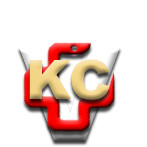 КЛИНИЧКИ ЦЕНТАР ВОЈВОДИНЕАутономна покрајина Војводина, Република СрбијаХајдук Вељкова 1, 21000 Нови Сад,т: +381 21/484 3 484, e-адреса: uprava@kcv.rswww.kcv.rs